Continuity of Learning - Part 1The purpose of this block of learning is to try to get you grounded in the basics of Science & Principles as they apply to electrical installation, so that you should be capable to progress with the rest of unit 08 up to Level 3. It covers: -Step1		The standard units (S.I.) of measurement used in electrical installation workStep 2		The mathematical principles which are appropriate to electrical installation workSteps3-5  	The relationship between resistivity, resistance, voltage, current and powerAs you progress through the workbook you will have been introduced to the term RESISTANCE, and it is this that you will study in depth and be able to understand and to explain as an electrical property.This sheet contains a study plan with Steps that must be followed in the order laid out; skipping steps or undertaking them in the wrong order will not help at all.References for study including Text Bookand YouTube video links, are shown below each answer box. There are separate worksheets and resources to supplement the questions within this workbook if you need further practice in any particular area.Step 1 Based on what you learnt (see references below), statefour of the seven Base S.I. quantities that are likely to be used in electrical installation work.Based on other units derived from the seven base units, state fivederived S.I. quantities that are likely to be used in electrical installation work.Step 1 (continued)It is often more convenient to use multiples (or sub-multiples) of the units. Complete the table for theeightmultiples and sub-multiples that are used in electrical installation work.Some of the most commonly used Powers of 10 are shown below,complete the table for thegiven examples of their typical use.Step 2Based on what you learnt about areas and volumes(see references below), calculate the following:-Problem solving is a skill that is needed to be able to find an unknown value when other values are known. However, just like fault-finding there is almost always a particular order that must be followed to get the correct answer.Based on what you learnt about Algebra and Bidmas(see references below), calculate the following:-Step 2 (continued)Transposition of formulae is another skill that is needed to be able to find an unknown value when other values are known. Based on what you learnt about Transposition(see references below), rearrange the following:-Percentages are often needed in problem solving is a skill that is needed to be able to compare quantities with different units.Based on what you learnt about Percentages(see references below), calculate the following:-Step 2 (continued)Using right angled triangles to determine unknown electrical values is another skill that is needed to be able to find an unknown value when two other values are known. Based on what you learnt about Pythagoras Theorem(see references below), calculate the following: -Based on what you learnt about Trigonometry(see references below), calculate the following:-Step 3Have you ever wondered why some materials make good insulators and others make good conductors?Based on what you learnt about Molecules and Atoms(see references below), answer the following: -What is it that causes the electrons in good conductors to suddenly start moving in the same direction, causing a current flow? Based on what you have learnt(see references below), answer the following: -Step 4In a similar way that all species have a different DNA structure, all conductors and insulators have a different ATOMIC structure which results in differentResistivities (ease of flow of its electrons).Determine conductor resistance using materialResistivities(see references below), calculate: -Table I1 in the IET On-Site guide gives the value of 1 metre of 1mm2copper conductor as 18.10mΩ (milli-ohm).You should now understand how this is arrived at using the Resistance/ Resistivity calculations.Step 5We have looked at Resistance and Resistivity in some detail. We will now seriously consider how this relates to Current, Voltage and Power, as this is what we are most likely to consider during electrical installation work. (see references below), calculate: -Step 5 (continued)Twoseries connected resistors of 8 Ohm and16 Ohm are connected across a 12 voltd.c. supply.Calculate: -Step 5 (continued)Twoparallel connected resistors, both of 8 Ohm are connected across a 12 voltd.c. supply.Calculate: -Three resistors of 12, 18 and 27 Ohm are connected in parallel across a 24 voltd.c. supply.Calculate: -Step 5 (continued)A 230v electric shower has a total heating element resistance of 6.22 Ohm.The shower in r) above, is supplied by a cable that has a total conductor resistance of 0.19 Ohm.Name:Group:Base QuantityQuantity SymbolBase UnitUnit SymbolLengthkilogramsAReferences:Text Book B Chapter ELTK 08 pages 212 – 213YouTube videos:      Base SI unitsReferences:Text Book B Chapter ELTK 08 pages 212 – 213YouTube videos:      Base SI unitsReferences:Text Book B Chapter ELTK 08 pages 212 – 213YouTube videos:      Base SI unitsReferences:Text Book B Chapter ELTK 08 pages 212 – 213YouTube videos:      Base SI unitsBase QuantityQuantity SymbolBase UnitUnit Symbolm2voltPResistanceOhmHzResistivityOhm-metreReferences:Text Book B Chapter ELTK 08 pages 212 – 213YouTube videos:      Base SI unitsReferences:Text Book B Chapter ELTK 08 pages 212 – 213YouTube videos:      Base SI unitsReferences:Text Book B Chapter ELTK 08 pages 212 – 213YouTube videos:      Base SI unitsReferences:Text Book B Chapter ELTK 08 pages 212 – 213YouTube videos:      Base SI unitsPrefixPrefix SymbolMultiplierAs Power of 10tera1 × 109M× 1 000× 11 × 1000.001μ1 × 10-9picoReferences:Text Book B Chapter ELTK 08 pages 214YouTube videos:     PrefixesReferences:Text Book B Chapter ELTK 08 pages 214YouTube videos:     PrefixesReferences:Text Book B Chapter ELTK 08 pages 214YouTube videos:     PrefixesReferences:Text Book B Chapter ELTK 08 pages 214YouTube videos:     PrefixesExamplePrefix SymbolMultiplierAs Power of 101.5 mega-wattsMW× 1 000 0001.5 × 10616 milli-amps400 kilo-volts58 micro-farads100 milli-henrys16 milli-ohms100 kilo-hertz4.8 mega-joules50 milli-metresmm× 0.00150 × 10-3500 milli-metres30 micro-seconds23 kilo-ohm5.5 kilo-wattsReferences:Text Book B Chapter ELTK 08 pages 214, and 217-220YouTube videos:     PrefixesReferences:Text Book B Chapter ELTK 08 pages 214, and 217-220YouTube videos:     PrefixesReferences:Text Book B Chapter ELTK 08 pages 214, and 217-220YouTube videos:     PrefixesReferences:Text Book B Chapter ELTK 08 pages 214, and 217-220YouTube videos:     PrefixesThe cross-sectional areaof a section of 100mm x 75mm trunking.Express the answer to a) above in m2.What is the cross-sectional areaof a circular solid conductor with a diameter of 5.64mm ?What is the cross-sectional areaof a circular stranded conductor with seven strands, each having a diameter of 1.05mm ?References:YouTube videos:     Circumference and Area     cable CSA     Area of a RectangleThe value of R in the formula P = I R2when P = 4800, and I = 12The answer to 6 + 4 × 5References:Text Book B Chapter ELTK 08 page 229YouTube videos:     BIDMAS     algebraTranspose (rearrange) the following formula to make R the subject: - V = I × RTranspose (rearrange) the following formula to make V the subject: - P = V × ITranspose (rearrange) the following formula to make I the subject: - P = I2× RTranspose (rearrange) the following formula to make R the subject: - Z2 = X2 + R2References:Text Book B Chapter ELTK 08 pages232 - 234YouTube videos:       Transposition Part 1     Transposition Part 280% of 1.37?the percentage drop between 230 and 218.5?References:Text Book B Chapter ELTK 08 pages225 - 228YouTube videos:     Percentages     Percentage changeCalculate the value of x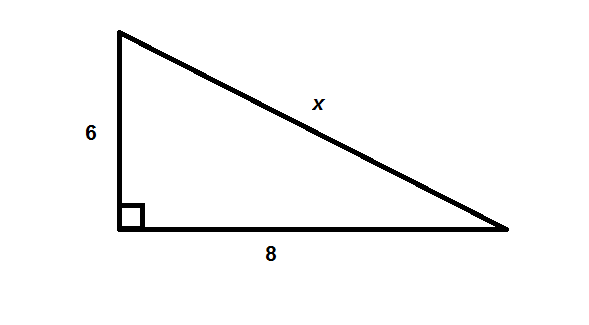 Calculate the length of sideCA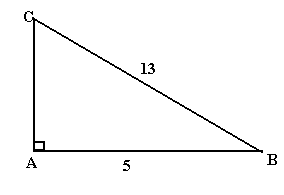 References:Text Book B Chapter ELTK 08 pages 236 - 237YouTube videos:       PythagorasCalculate the length ofx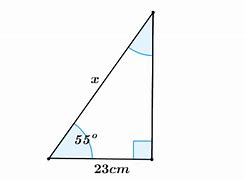 Calculate the angle z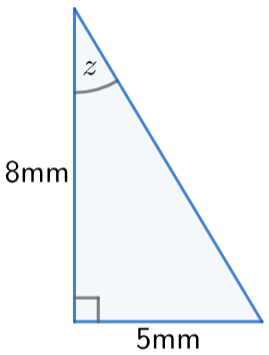 References:Text Book B Chapter ELTK 08 pages 237 - 240YouTube videos:      Trigonometry introduction     Trig missing sides     Trig missing anglesWhat is the charge on a proton?What is the charge on a proton?What is the charge on an electron?What is the charge on an electron?State the overall charge of an atom and explain why this the case.State the overall charge of an atom and explain why this the case.With the aid of a simple diagram, show that a copper atom consists of 29 electrons, and how many electrons there are in its outer shell.What makes copper a good conductor?What makes copper a good conductor?References:Text Book B Chapter ELTK 08 pages 260 - 263YouTube videos:     electrostatics     structure of the atom     structure of copper     electric chargeReferences:Text Book B Chapter ELTK 08 pages 260 - 263YouTube videos:     electrostatics     structure of the atom     structure of copper     electric chargeExplain how are electrons made to flow in a conductor?Which direction do electrons flow in a d.c. circuit?What is meant by the term ‘conventional’ current which is opposite what we now know?References:Text Book B Chapter ELTK 08 pages 265 - 266YouTube videos:     electron flowExplain what happens to all conductor’s resistance if you double its length?Explain what happens to all conductor’s resistance if you double its CSA?Which two of the following three conductor terms are said to be directly proportional?RESISTANCE     CROSS-SECTIONAL AREA (CSA)     LENGTHHow does temperature affect the resistance of a metal conductor?For a particular conductor material (e.g. copper) what three things will affect the resistance reading of the sample given?References:Text Book B Chapter ELTK 08 page 271 - 272YouTube videos:       Resistance &Resistivity 1     Resistance & Resistivity 2The resistance of a 100m length of 2.5mm2 copper conductor (ignore temperature).(Show all formula, transposition and working out)(Use 17.2 × 10-9 Ohm-metre for Rho)The resistance of a 50m length of 6.0mm2 copper conductor (ignore temperature).(Show all formula, transposition and working out)(Use 17.2 × 10-9 Ohm-metre for Rho))References:Text Book B Chapter ELTK 08 pages 273 - 275 YouTube videos:       Resistance & Resistivity 3     Calculating resistivityThe total resistance of the following series connected resistors: 18 Ohm, 56 Ohm, and 120 Ohm.(Show all formula, transposition and working out)The total resistance of the following series connected resistors: 18 Ohm and 56 KiloOhm.(Show all formula, transposition and working out)The current that would flow through an 18 Ohm resistor connected across a 18-volt d.c. supply.(Show all formula, transposition and working out)The value of resistor that when connected across a 20-volt supply, would cause a current of 2 amps to flow.(Show all formula, transposition and working out)The voltage that would cause a current of 11.5 amps to flow through a 20 Ohm resistance.(Show all formula, transposition and working out)References:Text Book B Chapter ELTK 08 pages 276 - 277 YouTube videos:       Introduction to series resistance     Series circuit     Ohm's Lawthe total circuit resistance (RT)(Show all formula, transposition and working out)the circuit current (I)(Show all formula, transposition and working out)the voltage drop across the 8 Ohm resistor (VR1)(Show all formula, transposition and working out)the voltage drop across the 16 Ohm resistor (VR2)(Show all formula, transposition and working out)The power dissipated by the 8 Ohm resistor (PR1)(Show all formula, transposition and working out)The power dissipated by the 16 Ohm resistor (PR2)(Show all formula, transposition and working out)References:Text Book B Chapter ELTK 08 pages 277 and 284YouTube videos:       Resistive Power     Power formula     Voltage dropthe total circuit resistance (RT)(Show all formula, transposition and working out) the total circuit current (I)(Show all formula, transposition and working out) The power dissipated in each of the 8 Ohm resistor (P)(Show all formula, transposition and working out) References:Text Book B Chapter ELTK 08 pages 278 - 279YouTube videos:       Parallel Resistors     Parallel Resistor Formulathe total circuit resistance (RT)(Show all formula, transposition and working out) the total circuit current (I)(Show all formula, transposition and working out) The power dissipated in the 12 Ohm resistor (PR1)(Show all formula, transposition and working out) References:Text Book B Chapter ELTK 08 pages 278 – 279, and 283YouTube videos:       Parallel Resistors     Parallel Resistor FormulaCalculate the current that will flow.(Show all formula, transposition and working out)References:Text Book B Chapter ELTK 08 page 284YouTube videos:       Resistive Power     Power formulaCalculate the voltage drop that will occur along the length of the cable.(Show all formula, transposition and working out)References:Text Book B Chapter ELTK 08 pages 277 and 282YouTube videos:       Power formulaDetermine if thevoltage drop in s)above, is within the acceptable limits set out in BS7671.(Show all formula, transposition and working out)References:Text Book B Chapter ELTK 08 page 282 YouTube videos:       Voltage drop in circuitsExplain whyvoltage drop should be considered and factored in to electrical circuit design.References:Text Book B Chapter ELTK 08 page 282 YouTube videos:       Voltage drop in circuits